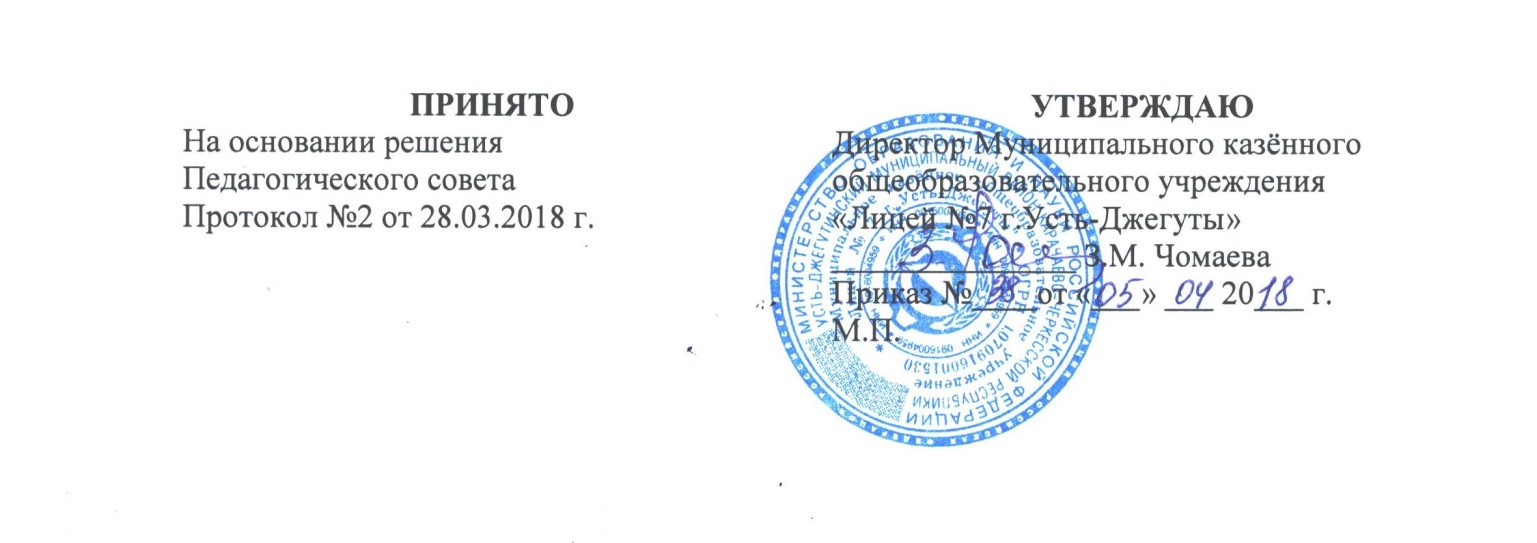 ПОЛОЖЕНИЕ о ведении тетрадей учащимися Муниципального казённого общеобразовательного учреждения  «Лицей №7 г.Усть-Джегуты»     Настоящее положение разработано в целях упорядочения ведения и соблюдения единого орфографического режима в лицее и распространяется на обучающихся 1–11-х классов, обучающихся по очной и индивидуальной формам обучения.Требования к ведению тетрадей.I. Общие положения. Все записи в тетрадях следует оформлять аккуратным, разборчивым почерком.Соблюдать поля с внешней стороны (4 клеточки отчеркиваются простым карандашом).Обозначать номер упражнения и задачи; указывать, где выполняется работа (классная или домашняя).Соблюдать красную строку.Обучающиеся 1-11 классов пишут шариковой ручкой школьного образца. Паста заправки должна быть только синего цвета.Проверка тетрадей учителем осуществляется чернилами красного цвета.Исправлять ошибки следующим образом: неверно написанную букву, знак, слово, словосочетание или предложение зачеркивать ручкой косой линией; не заключать неверное написание в скобки.Для обучающихся 1-11 классов текст каждой новой работы начинать с красной строки на той же странице тетради, на которой написаны дата и наименование работы.Между заключительной строкой текста одной письменной работы и датой или заголовком следующей работы в тетрадях по русскому языку пропускать две линейки, а в тетрадях по математике и другим предметам - 4 клетки (для отделения одной работы от другой и для выставления оценки за работу).Тетради обучающихся обязательно должны быть обернуты.Тетради по русскому языку (в линейку) и математике (в клетку) должны быть не толще 18 листов.Пользоваться “штрихом” запрещается.Начиная с 4-го класса дата в тетрадях по математике, физике, химии, географии, биологии, истории пишется арабскими цифрами на полях: Например: 21.12.03. (без буквы “г”).Количество и назначение ученических тетрадейII. Оформление надписей на обложках ученических тетрадей.Единообразно выполнять надписи на обложке тетради: указывать, для чего предназначена тетрадь (для работ по русскому языку, математике и т.д.), класс, номер и название школы, фамилию и имя ученика. Надписи на тетрадях следует делать по следующему образцу:ТЕТРАДЬдля творческих работ
по русскому языку
ученика(цы) 2а класса
средней школы №6
Иванова Сергея.Образец подписи рабочей тетради по английскому языку в 5-11 классах следует оформлять по следующему образцу:English 5а form
Sedova Elena.Словарь по английскому языку в 5-11 классах следует оформлять по следующему образцу:Dictionary
English 5а form
Sedova Elena.Образец подписи тетради по английскому языку для контрольных и проверочных работ:For tests
English 5а form
Sedova Elena.Тетради для обучающихся первого класса подписываются только учителем, а тетради обучающихся 2-11 классов подписываются самими обучающимися.III. Оформление письменных работ по русскому языку. После каждой классной (домашней) работы в 1-11 классах следует отступать две строчки (пишем на третьей).При оформлении красной строки сделать отступ вправо не менее 1,5 см (на 1-2 пальца). Оформление красной строки должно осуществляться с самого начала оформления текстов с 1-го класса.В ходе работы не пропускать ни одной строки. Необходимо учитывать, что при оформлении письменных работ по русскому языку следует на новой странице писать с самой верхней строки, дописывая до конца страницы, включая последнюю строку.Справа дописывать до конца строки, при этом с 1-го класса учить нормативному переносу слов, используя традиционные методические подходы. Необоснованно пустых мест в конце каждой строки быть не должно.Запись даты написания работы по русскому языку ведется по центру рабочей строки. В первом классе в период обучения грамоте запись даты ведется учителем или обучающимися в виде числа и начальной буквы названия месяца.По окончании периода обучения грамоте и до окончания 3-го класса записывается число и полное название месяца. Например: 1 декабря.Начиная с 3-го класса II полугодия в тетрадях по русскому языку число записывается прописью: 
Например: Первое декабря.Запись названия работы проводится на следующей рабочей строке (без пропуска строки) по центру и оформляется как предложение. 
Например: Классная работа.
Диктант.
Сочинение.
Изложение.
Работа над ошибками.При выполнении домашнего задания после пропущенных двух строк пишется: 
Домашняя работа. (дата не пишется)Номера всех упражнений, выполняемых в тетрадях по учебнику необходимо обязательно указывать. 
Например: Упражнение 56.Все подчеркивания, условные обозначения, чертежи, таблицы выполнять аккуратно остро заточенным простым карандашом по линейке. Допускается в некоторых видах работ и без линейки, что зависит от хорошо сформированного навыка работы простым карандашом. Выделение орфограмм следует выполнять простым карандашом или пастой зелёного цвета.В столбики слова выписываются с маленькой буквы, запятые не ставятся.В сточку слова выписываются следующим образом: первое с прописной, остальные со строчной буквы, запятая ставится. Словосочетания пишутся с маленькой буквы. Названия падежей обозначаются с большой буквы (И.п.).Спряжения глаголов обозначаются римскими цифрами (I).Род имён существительных обозначается маленькими буквами (м.р.).Исправлять ошибки следующим образом: неверно написанную букву или пунктуационный знак зачеркивать ручкой косой линией, часть слова, предложение зачеркивать тонкой горизонтальной линией; не заключать неверное написание в скобки.Для обучения письму в первом классе и во втором классе введена тетрадь, разлинованная в две линейке. Для обучающихся, начиная с третьего класса и по 11 класс введена тетрадь по русскому языку, разлинованная в одну линейку.Система работы по формированию навыка правильного соединения букв должна проводиться дифференцированно на протяжении всех четырех лет обучения в начальной лицее.Упражнение по чистописанию выполняются обучающимися в рабочих тетрадях. Образцы букв в 1 классе прописывает учитель, во 2-4 классах они прописываются выборочно с учетом индивидуальных особенностей каждого ребенка. Учителю следует прописывать индивидуально учащимся те элементы букв, слоги и буквы, которые требуют корректировки. Объем работы - две строки в 1 классе во втором полугодии, 2-3 строки - во 2 классе, 3-4 строки - в 3-4 классах.В ходе проверки учителем прописанных обучающимися букв необходимо исправлять неправильно прописанные буквы и выносить образцы их написания на полях (подчеркнуть неправильные соединения, исправить и прописать образцы данных соединений на полях и для прописывания на новой строке). Также учителю необходимо исправлять неправильные написания в классных и домашних работах.Обязательна система работы над ошибками в тетрадях по русскому языку. IV. Оформление письменных работ по математике, физике, химии, географии. Между классной и домашней работами следует отступать 4 клеточки (на 5-й клетке писать следующую работу).Между видами работ отступать 2 клетки (на 3 клетке писать).Между столбиками выражений, уравнений, равенств и неравенств и т.п. отступать 3 клетки вправо, писать на четвертой.Все номера заданий и задач, которые выполняются в тетради, необходимо записывать посередине строки.В тетрадях по математике во 2-3 классах обозначается время выполнения работы посередине строки: число записывается арабской цифрой, название месяца - прописью. 
Например: 1 декабря. 
А через клеточку - вид работы. 
Например: Классная работа.В тетрадях по математике в 4-11 классах дата пишется на полях цифрами.
Например: 23.12.03. (без буквы “г”)Слово “Задача” во 2-4 классах не пишется. Номер задания писать во 2-11 классах посередине. 
Например: № 15.При выполнении домашней работы во 2-11 классах в тетрадях пишется: Домашняя работа.Во 2-11 классах в тетрадях для контрольных работ пишется дата на полях и в этой же строке посередине пишется: Контрольная работа № 3. 15.10.11.
I – вариант. Исправлять ошибки следующим образом: неверно написанную цифру, число или знак зачеркивать ручкой косой линией; не заключать неверное написание в скобки.Подчеркивания, условные обозначения, графики, чертежи, таблицы выполнять аккуратно простым карандашом, а в случае необходимости - с применением линейки или циркуля.В тетрадях для практических и контрольных работ по физике, химии, географии, биологии указывается номер работы. 
Например: 
Контрольная работа №1.
Практическая работа №1.V. Оформление письменных работ по другим предметам. Письменные работы по другим предметам ведут учащиеся, согласно общим положениям о ведении тетрадей. Однако, при оформлении письменных работ по английскому языку имеются свои особенности:Записи в тетрадях по английскому языку в 5-11 классах вести в клетку.Словарь ведется в общей тетради с указанием темы. В тетрадях для контрольных и проверочных работ обязательно проводится работа над ошибками:
Mistakus work.Ошибка при переводе текста подчеркивается, а на полях отмечается “р” (речевая ошибка).Ошибки в русском тексте исправлять следующим образом: неверно прописную букву или пунктуационный знак зачеркнуть ручкой косой линией, часть слова, предложения зачеркнуть только горизонтальной линией; вместо зачеркнутого надписать нужные буквы, слова, предложения; не заключать неверное написание в скобки.VI. Порядок проверки письменных работ учителем.Тетради обучающихся, в которых выполняются обучающие классные и домашние работы проверяются: - по русскому языку в 1-5 классах и в I полугодии в 6 классах - ежедневно; со II полугодия в 6 классах и 7 классах - 2 раза в неделю; в 8 классах - 1 раз в неделю; в 9-11 классах - по мере необходимости; - по математике в 1-5 классах и в I полугодии в 6 классах - ежедневно; со II полугодия в 6 классах и в 7-9 классах - выборочно, но не реже 1 раза в 2 недели;в 10-11 классах - по мере необходимости;- по физике - общее количество проверок - 1 раз в 2 недели.Проверочные работы, выполненные в рабочих тетрадях, подлежат обязательной проверке.У слабоуспевающих учащихся и учащихся, находящихся на индивидуальном обучении тетради проверяются регулярно.Проверка контрольных работ учителем осуществляется в следующие сроки: во 2-11 классах контрольные диктанты проверяются и возвращаются учащимся к следующему уроку;изложения и сочинения во 2-4 классах проверяются и возвращаются учащимся не позже, чем через два дня; в 5-8 классах на проверку отводится неделя; в 9-11 классах - отводится 10 дней; во 2-6 классах контрольные работы по математике проверяются и оценки выставляются обучающимся к следующему уроку; в 7-11 классах - проверяются в течение недели.Контрольные, практические (лабораторные) работы по физике, химии, биологии, географии проверяются к следующему уроку, но не дольше одной недели. У учащихся 2-11 классов, находящихся на индивидуальном обучении контрольные диктанты, изложения и сочинения; контрольные работы по математике; контрольные, практические (лабораторные) работы по физике, химии, биологии, географии проверяются и оценки выставляются к следующему уроку.Во 2-11 классах после контрольного диктанта, сочинения, изложения обязательно выполняется работа над ошибками (дата не указывается). Пишется тема урока посередине: Работа над ошибками.Во 2-11 классах с учащимися, находящимся на индивидуальном обучении после контрольного диктанта, сочинения, изложения работа над ошибками проводится по мере необходимости.Во 2-11 классах при проверке контрольных работ по русскому языку ошибки классифицируются и выносятся на поля: / - орфографическая ошибкаV - пунктуационная ошибка Во 2-4 классах обязательна система работы над ошибками в тетрадях по математике и по русскому языку. В ходе проверки работ обучающихся рекомендуется зачеркивать неправильный ответ или ошибку, подчеркнуть это место и дать возможность обучающимся самим в классе или дома написать нужный ответ или орфограмму, хорошо изученную на данном этапе обучения.При проверке тетрадей и контрольных работ по русскому языку: - в 5-8 классах орфографическая ошибка зачеркивается косой линией; на полях выставляется знак “ /” (орфографическая ошибка);- в 9-11 классах учитель подчеркивает ошибочное написание.При пунктуационной ошибке неверно поставленный знак зачеркивается, а при отсутствии знака подчеркивается пробел, где знак должен быть. На полях выставляется знак “V” (пунктуационная ошибка).При проверке сочинений и изложений выставляется две оценки: за содержание и грамотность. Первая отметка - за содержание - включает в себя оценивание за логическое построение, стиль, фактический материал, речевое оформление. Вторая оценка за грамотность. При ее выставлении учитывается количество орфографических, пунктуационных и грамматических ошибок. Например: 5/4.После контрольной работы в 5-11 классах по мере необходимости проводится работа над ошибками. В этом случае в тетради указывается и пишут в этой же строке: Работа над ошибками.В зависимости от цели проверки работ по всем предметам учитель может исправить ошибки, подчеркнуть или вынести на поля.№ п/пУчебный предметКлассКоличество тетрадейКоличество тетрадейКоличество тетрадейКоличество тетрадейТекущихКонтрольныхПрактических 
(лабораторных)Творческих1.Русский язык1прописи - период обучения грамоте---1-421-15-921-110-1111--2.Литература5-71---8-111--13.Математика1прописи - период обучения грамоте---1-421--5-621--4.Алгебра7-1121--5.Геометрия7-1121--6.ИЗО1-8альбом---7.Химия8-11111-8.Физика7-11111-9.География6-111-1-10Биология6-11111-11Англ. язык2-41 --1- словарь5-1111-1- словарь